Salve o Almirante Negro!Clip sobre a Revolta da Chibata abre o caminho para Samba de Guerrilha, novo álbum de Luca ArgelUma homenagem mais que merecida a João Cândido, o Almirante Negro, vai navegar pelo mar da internet em novembro, através das ondas sonoras e visuais do clip O Mestre-Sala dos Mares. O projeto faz parte do novo álbum Samba de Guerrilha, do cantor e compositor Luca Argel, um carioca da gema que mudou-se para além-mar e hoje canta a sonoridade e poesia da música brasileira, de Portugal para todo o mundo. A primeira exibição será durante um show no Porto, no dia 22 de novembro, dia em que, no ano de 1910, o Almirante Negro João Cândido iniciou a Revolta da Chibata. Desta vez a canção de João Bosco e Aldir Blanc ganha a letra original, sem a intervenção da censura do início da década de 70. Os ingressos já estão à venda.“O objetivo é mostrar o samba como um elemento de resistência, de registro histórico e como um fio, que une várias culturas existentes no Brasil” diz Luca, que já mora em Portugal há oito anos. “A partir do samba é possível contar muitas histórias e resgatar personagens míticos como o Almirante Negro João Cândido, que se tornou um bravo representante da resistência negra”. A TripulaçãoAlém da nova versão da música e da animação produzida pelo Copa Studio (responsável pelas animações de Irmão do Jorel e Tromba Trem, entre outras), Luca também nos relembra um trecho da histórica carta de exigências da revolta, através da voz de Átila Bee, ator que recentemente interpretou o próprio João Cândido no espetáculo Turmalina 18-50, sobre a história de vida do “Almirante Negro”. “Não haveria forma melhor de comemorar este aniversário”, conta Luca, dando spoiler sobre o álbum Samba de Guerrilha. “Virá em fevereiro, na quarta-feira de cinzas, repleto de mais histórias de luta e resistência que tiveram no samba a mais bela das testemunhas”.Além do clip, fazem parte da frota de ações do Samba de Guerrilha shows em Portugal e no Brasil, a partir de fevereiro de 2021. O projeto inclui ainda pockets para crianças em escolas públicas brasileiras, como uma forma de difundir a cultura entre os pequenos. Salve o Almirante NegroA Revolta da Chibata foi um dos mais emblemáticos episódios de desobediência e contestação da história do Brasil; e completa em novembro 110 anos. Seus protagonistas eram marinheiros, majoritariamente pobres e negros, como o líder João Cândido, cotidianamente explorados, humilhados e cruelmente castigados com chibatadas à bordo dos navios onde serviam. A punição ao marinheiro Marcelino Rodrigues Menezes com 250 chibatadas e sem direito a tratamento médico foi a gota d’água que motivou o motim, que aconteceu entre 22 e 27 de novembro de 1910. A pressão fez o governo de Hermes da Fonseca aceitar as exigências e acabar com os castigos físicos na Marinha, prometendo anistia para os envolvidos, mas no dia seguinte mais de mil marinheiros foram dispensados por indisciplina. Uma semana depois, outra revolta aconteceu na Ilha das Cobras e os envolvidos foram torturados e aprisionados. Alguns foram enviados a força para trabalhar nos seringais da Amazônia. João Cândido ainda tentou voltar para a Marinha ao ser solto, mas não conseguiu. Em 1911 foi preso como louco e, em 1912, foi trabalhar na estiva e como vendedor de peixes, na Praça XV. Morreu aos 89 anos, em 1969. Sobre Luca ArgelCantor e compositor brasileiro, carioca da gema e formado em música pela UNIRIO. É mestre em Literatura pela Universidade do Porto, em Portugal. Migrou para além mar em 2012, para estudar, e por lá ficou. É vocalista e compositor dos grupos Samba Sem Fronteiras e Orquestra Bamba Social, com quem divide a alegria de difundir a sonoridade e poesia da música brasileira em Portugal.No rádio, é roteirista e apresentador do programa diário Boi Com Abóbora na Rádio Nova FM (Porto), dedicado exclusivamente à música brasileira.Tem livros de poesia publicados no Brasil, Espanha e em Portugal. Um deles foi semifinalista do Prêmio Oceanos 2017, considerado um dos prêmios literários mais importantes entre os países de língua portuguesa.Discos solo:Tipos que tendem para o silêncio (2016)Bandeira (2017), considerado pelo site Embrulhador um dos melhores lançamentos da MPB Conversa de Fila (2019), o último trabalho, aprofunda ainda mais a linha de trabalho focada na linguagem do samba.Show no Auditório CCOP, no PortoDia 22 de novembro 202020h (Portugal)/ 17h (Rio de Janeiro)Transmissão ao vivo pelo site do Auditório CCOPIngressos à venda pelo https://bit.ly/2U1tbFmO ingresso custa 5 euros e dá direito à live transmitida diretamente do Auditório CCOP  e a exibições posteriores da gravação do espetáculo.Visite o site:https://lucaargel.com/Fotos em:https://www.flickr.com/photos/lucaargel/Acompanhe:Instagram@lucargelYoutube.comM-XCloud Mais informações: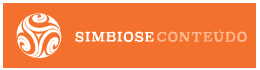 Márcia Miranda e Renata Mendonçamarciamiranda.assessoria@gmail.comWhatsApp +55 21 99618-5751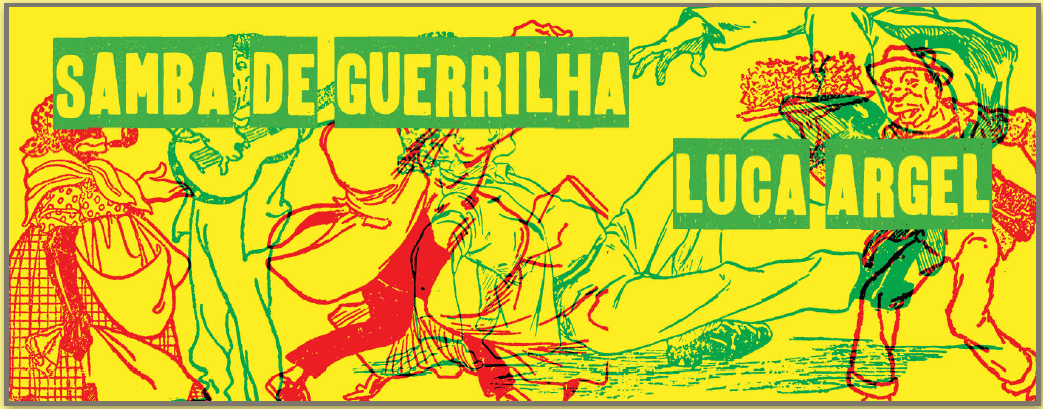 